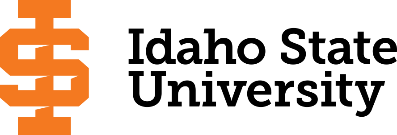     BA, Theatre													Page 2                                                                                                                                                     Course Subject and TitleCr. Min. Grade*GE, UU or UM**Sem. Offered**Sem. OfferedPrerequisitePrerequisiteCo-RequisiteSemester OneSemester OneSemester OneSemester OneSemester OneSemester OneSemester OneSemester OneSemester OneGE Objective 1: ENGL 1101 Writing and Rhetoric I3C-GEGEAppropriate placement scoreTHEA 1107: Theatre and Dance Showcase0SF, SF, STHEA 1111: Stagecraft3C-FFTHEA 2214: Makeup2C-FFGE Objective 7: THEA 2251: Fundamentals of Acting3C-GEGEF, SF, SGE Objective 93GEGETHEA 1191: Theatre Production1C-F, SF, S                                                                                            Total15Semester TwoSemester TwoSemester TwoSemester TwoSemester TwoSemester TwoSemester TwoSemester TwoSemester TwoGE Objective 1: ENGL 1102 Writing and Rhetoric II3C-GEGEENGL 1101 or equivalentTHEA 1107: Theatre and Dance Showcase0SF, SF, SDANC 1141 Dance for Musical Theatre2SSTHEA 2221: Stage Costume Construction3C-SSTHEA 2252: Intermediate Acting: Scene Study3C-SSTHEA 2251: Fundamentals of ActingTHEA 1121 Script Analysis3C-SSFree Electives1                                                                                            Total15Semester ThreeSemester ThreeSemester ThreeSemester ThreeSemester ThreeSemester ThreeSemester ThreeSemester ThreeSemester ThreeTHEA 1107: Theatre and Dance Showcase0SF, SF, STHEA 1131: Voice and Diction2C-FFChoose 2 credits: DAAC 1140, 1141, DANC 1100, 1120, 1130, 1141, 22302C-F, SF, STHEATRE Electives5C-GE Objective 2 Fundamentals of Oral Communication3GEGEGE Objective 33GEGE                                                                                             Total15Semester FourSemester FourSemester FourSemester FourSemester FourSemester FourSemester FourSemester FourSemester FourTHEA 1107: Theatre and Dance Showcase0SF, SF, STHEA 3304: Stage Management2C-UMUMSSTHEA 2201 Fundamentals of Theatrical Design3C-SSTHEATRE Electives6C-GE Objective 5 with lab4GEGE                                                                                             Total15Semester FiveSemester FiveSemester FiveSemester FiveSemester FiveSemester FiveSemester FiveSemester FiveSemester FiveTHEA 1107: Theatre and Dance Showcase0SF, SF, STHEA 4455: Beginning Stage Direction3C-UMUMFFTHEA 1111, THEA 2251, THEA 2252THEATRE Electives2THEATRE Upper Division Electives3C-UMUMTHEA 4400 Theatre Background I3C-UMUMAFAFTHEA 3391: Theatre Production1C-UMUMF, SF, SGE Objective 43GEGE                                                                                              Total15Semester SixSemester SixSemester SixSemester SixSemester SixSemester SixSemester SixSemester SixSemester SixTHEA 1107: Theatre and Dance Showcase 0SF, SF, STHEATRE Electives4C-GE Objective 63GEGEGE Objective 93GEGETHEATRE Upper Division Electives1C-UMUMUpper Division Free Electives4                                                                                              Total15Semester SevenSemester SevenSemester SevenSemester SevenSemester SevenSemester SevenSemester SevenSemester SevenSemester SevenTHEA 11070SF, SF, SUpper Division Free Electives4GE Objective 53GEGEGE Objective 63GEGEFree Electives5                                                                                              Total                                        15Semester Eight   Semester Eight   Semester Eight   Semester Eight   Semester Eight   Semester Eight   Semester Eight   Semester Eight   Semester Eight   THEA 4401 Theatre Background II3C-UMUMASASUpper Division Free Electives12                                                                                              Total                                              15*GE=General Education Objective, UU=Upper Division University, UM= Upper Division Major**See Course Schedule section of Course Policies page in the e-catalog (or input F, S, Su, etc.)*GE=General Education Objective, UU=Upper Division University, UM= Upper Division Major**See Course Schedule section of Course Policies page in the e-catalog (or input F, S, Su, etc.)*GE=General Education Objective, UU=Upper Division University, UM= Upper Division Major**See Course Schedule section of Course Policies page in the e-catalog (or input F, S, Su, etc.)*GE=General Education Objective, UU=Upper Division University, UM= Upper Division Major**See Course Schedule section of Course Policies page in the e-catalog (or input F, S, Su, etc.)*GE=General Education Objective, UU=Upper Division University, UM= Upper Division Major**See Course Schedule section of Course Policies page in the e-catalog (or input F, S, Su, etc.)*GE=General Education Objective, UU=Upper Division University, UM= Upper Division Major**See Course Schedule section of Course Policies page in the e-catalog (or input F, S, Su, etc.)*GE=General Education Objective, UU=Upper Division University, UM= Upper Division Major**See Course Schedule section of Course Policies page in the e-catalog (or input F, S, Su, etc.)*GE=General Education Objective, UU=Upper Division University, UM= Upper Division Major**See Course Schedule section of Course Policies page in the e-catalog (or input F, S, Su, etc.)*GE=General Education Objective, UU=Upper Division University, UM= Upper Division Major**See Course Schedule section of Course Policies page in the e-catalog (or input F, S, Su, etc.)2022-2023 Major RequirementsCRGENERAL EDUCATION OBJECTIVESSatisfy Objectives 1,2,3,4,5,6 (7 or 8) and 9GENERAL EDUCATION OBJECTIVESSatisfy Objectives 1,2,3,4,5,6 (7 or 8) and 9GENERAL EDUCATION OBJECTIVESSatisfy Objectives 1,2,3,4,5,6 (7 or 8) and 9GENERAL EDUCATION OBJECTIVESSatisfy Objectives 1,2,3,4,5,6 (7 or 8) and 936  cr. minMAJOR REQUIREMENTS571. Written English  (6 cr. min)                                ENGL 11011. Written English  (6 cr. min)                                ENGL 11011. Written English  (6 cr. min)                                ENGL 11011. Written English  (6 cr. min)                                ENGL 11013Required Theatre Courses34                                                                                    ENGL 1102                                                                                    ENGL 1102                                                                                    ENGL 1102                                                                                    ENGL 11023THEA 1107: Theatre and Dance Showcase (7 semesters)02. Spoken English   (3 cr. min)                               COMM 11012. Spoken English   (3 cr. min)                               COMM 11012. Spoken English   (3 cr. min)                               COMM 11012. Spoken English   (3 cr. min)                               COMM 11013THEA 1111 Stagecraft33. Mathematics      (3 cr. min)         Recommended MATH 11233. Mathematics      (3 cr. min)         Recommended MATH 11233. Mathematics      (3 cr. min)         Recommended MATH 11233. Mathematics      (3 cr. min)         Recommended MATH 11233THEA 1121 Script Analysis34. Humanities, Fine Arts, Foreign Lang.    (2 courses; 2 categories; 6 cr. min)4. Humanities, Fine Arts, Foreign Lang.    (2 courses; 2 categories; 6 cr. min)4. Humanities, Fine Arts, Foreign Lang.    (2 courses; 2 categories; 6 cr. min)4. Humanities, Fine Arts, Foreign Lang.    (2 courses; 2 categories; 6 cr. min)4. Humanities, Fine Arts, Foreign Lang.    (2 courses; 2 categories; 6 cr. min)THEA 1131: Voice and Diction2DANC 1141 Dance for Musical Theatre 2THEA 1191: Theatre Production15. Natural Sciences         (2 lectures-different course prefixes, 1 lab; 7 cr. min)5. Natural Sciences         (2 lectures-different course prefixes, 1 lab; 7 cr. min)5. Natural Sciences         (2 lectures-different course prefixes, 1 lab; 7 cr. min)5. Natural Sciences         (2 lectures-different course prefixes, 1 lab; 7 cr. min)5. Natural Sciences         (2 lectures-different course prefixes, 1 lab; 7 cr. min)THEA 2201 Survey of Theatrical Design3THEA 2214: Makeup2THEA 2221: State Costume Construction3THEA 2251: Fundamentals of Acting                             (counted in GE Objective 7)THEA 2251: Fundamentals of Acting                             (counted in GE Objective 7)6. Behavioral and Social Science        (2 courses-different prefixes; 6 cr. min)6. Behavioral and Social Science        (2 courses-different prefixes; 6 cr. min)6. Behavioral and Social Science        (2 courses-different prefixes; 6 cr. min)6. Behavioral and Social Science        (2 courses-different prefixes; 6 cr. min)6. Behavioral and Social Science        (2 courses-different prefixes; 6 cr. min)THEA 2252: Intermediate Acting: Scene Study3THEA 3304: Stage Management2THEA 3391: Theatre Production1One Course from EITHER Objective 7 OR  8                    (1course;  3 cr. min)One Course from EITHER Objective 7 OR  8                    (1course;  3 cr. min)One Course from EITHER Objective 7 OR  8                    (1course;  3 cr. min)One Course from EITHER Objective 7 OR  8                    (1course;  3 cr. min)One Course from EITHER Objective 7 OR  8                    (1course;  3 cr. min)THEA 4400: Theatre Background I37. Critical Thinking:      THEA 2251: Fundamentals of Acting7. Critical Thinking:      THEA 2251: Fundamentals of Acting7. Critical Thinking:      THEA 2251: Fundamentals of Acting7. Critical Thinking:      THEA 2251: Fundamentals of Acting3THEA 4401: Theatre Background II                                                                              38. Information Literacy   8. Information Literacy   8. Information Literacy   8. Information Literacy   3THEA 4455: Beginning Stage Direction39. Cultural Diversity                                                             (1 course;  3 cr. min)9. Cultural Diversity                                                             (1 course;  3 cr. min)9. Cultural Diversity                                                             (1 course;  3 cr. min)9. Cultural Diversity                                                             (1 course;  3 cr. min)9. Cultural Diversity                                                             (1 course;  3 cr. min)General Education Elective to reach 36 cr. min.                        (if necessary)General Education Elective to reach 36 cr. min.                        (if necessary)General Education Elective to reach 36 cr. min.                        (if necessary)General Education Elective to reach 36 cr. min.                        (if necessary)General Education Elective to reach 36 cr. min.                        (if necessary)THEATRE Electives: (4 cr must be Upper Division)21THEA 1118 Oral Interpretation of Literature; THEA 2211 Drafting for the Theatre; THEA 1118 Oral Interpretation of Literature; THEA 2211 Drafting for the Theatre;                                                                                                   Total GE                                                                                                  Total GE                                                                                                  Total GE                                                                                                  Total GE37THEA 2218 Stage Dialects;                      THEA 3300 Theatre Movement Workshop;THEA 2218 Stage Dialects;                      THEA 3300 Theatre Movement Workshop;Undergraduate Catalog and GE Objectives by Catalog Year http://coursecat.isu.edu/undergraduate/programs/Undergraduate Catalog and GE Objectives by Catalog Year http://coursecat.isu.edu/undergraduate/programs/Undergraduate Catalog and GE Objectives by Catalog Year http://coursecat.isu.edu/undergraduate/programs/Undergraduate Catalog and GE Objectives by Catalog Year http://coursecat.isu.edu/undergraduate/programs/Undergraduate Catalog and GE Objectives by Catalog Year http://coursecat.isu.edu/undergraduate/programs/THEA 3301 Theatre Voice Wksp;  THEA 3302 Beginning Costume Materials Wksp;THEA 3301 Theatre Voice Wksp;  THEA 3302 Beginning Costume Materials Wksp;Undergraduate Catalog and GE Objectives by Catalog Year http://coursecat.isu.edu/undergraduate/programs/Undergraduate Catalog and GE Objectives by Catalog Year http://coursecat.isu.edu/undergraduate/programs/Undergraduate Catalog and GE Objectives by Catalog Year http://coursecat.isu.edu/undergraduate/programs/Undergraduate Catalog and GE Objectives by Catalog Year http://coursecat.isu.edu/undergraduate/programs/Undergraduate Catalog and GE Objectives by Catalog Year http://coursecat.isu.edu/undergraduate/programs/THEA 3303 Adv. Costume Materials Wksp;                       THEA 3311 Scenic Design; THEA 3303 Adv. Costume Materials Wksp;                       THEA 3311 Scenic Design; THEA 3312 Stage Lighting Design;                                      THEA 3330 Stage Combat; THEA 3312 Stage Lighting Design;                                      THEA 3330 Stage Combat; THEA 3390 Practicum I;                                      THEA 3393 Independent Research I; THEA 3390 Practicum I;                                      THEA 3393 Independent Research I; THEA 4402 Stage Costume History;                     THEA 4403 Stage Costume Design; THEA 4402 Stage Costume History;                     THEA 4403 Stage Costume Design; MAP Credit SummaryMAP Credit SummaryMAP Credit SummaryMAP Credit SummaryCRTHEA 4404 Special Topics in Acting;          THEA 4405 Adv. Costume Construction;THEA 4404 Special Topics in Acting;          THEA 4405 Adv. Costume Construction;Major Major Major Major 57THEA 4406 Advanced Lighting Design                              THEA 4412 Scene Painting;THEA 4406 Advanced Lighting Design                              THEA 4412 Scene Painting;General Education General Education General Education General Education 37THEA 4419 20th Century Theatre;                 THEA 4420 American Theater History;                THEA 4419 20th Century Theatre;                 THEA 4420 American Theater History;                Upper Division Free Electives to reach 36 creditsUpper Division Free Electives to reach 36 creditsUpper Division Free Electives to reach 36 creditsUpper Division Free Electives to reach 36 credits20THEA 4421 Basic Pattern Drafting;                   THEA 4422 Period Pattern Drafting;                          THEA 4421 Basic Pattern Drafting;                   THEA 4422 Period Pattern Drafting;                          Free Electives to reach 120 creditsFree Electives to reach 120 creditsFree Electives to reach 120 creditsFree Electives to reach 120 credits6THEA 4426 Adv. Scene Design;                      THEA 4431 Adv. Acting: Shakespeare;       THEA 4426 Adv. Scene Design;                      THEA 4431 Adv. Acting: Shakespeare;                                                                                            TOTAL                                                                                     TOTAL                                                                                     TOTAL                                                                                     TOTAL120THEA  4432 Adv. Acting: Audition Skills;    THEA 4433 Adv. Acting; Musical Theatre;             THEA  4432 Adv. Acting: Audition Skills;    THEA 4433 Adv. Acting; Musical Theatre;             THEA 4434 Adv. Acting: Realism;                            THEA 4456 Adv. Stage Direction;THEA 4434 Adv. Acting: Realism;                            THEA 4456 Adv. Stage Direction;THEA 4470 Cont. Theatre;                                 THEA 4465 Musical Theatre History;THEA 4470 Cont. Theatre;                                 THEA 4465 Musical Theatre History;THEA 4490 Practicum II;                                     THEA 4491 Independent Research IITHEA 4490 Practicum II;                                     THEA 4491 Independent Research IIGraduation Requirement Minimum Credit ChecklistGraduation Requirement Minimum Credit ChecklistGraduation Requirement Minimum Credit ChecklistConfirmedConfirmedComplete two credits from the following dance courses: 2Minimum 36 cr. General Education Objectives (15 cr. AAS)Minimum 36 cr. General Education Objectives (15 cr. AAS)Minimum 36 cr. General Education Objectives (15 cr. AAS)XXDANC 1100, 1120, 1130, 1141, 2230, DAAC 1140, 1141DANC 1100, 1120, 1130, 1141, 2230, DAAC 1140, 1141Minimum 15 cr. Upper Division in Major (0 cr.  Associate)Minimum 15 cr. Upper Division in Major (0 cr.  Associate)Minimum 15 cr. Upper Division in Major (0 cr.  Associate)XXMinimum 36 cr. Upper Division Overall (0 cr.  Associate)Minimum 36 cr. Upper Division Overall (0 cr.  Associate)Minimum 36 cr. Upper Division Overall (0 cr.  Associate)XXMinimum of 120 cr. Total (60 cr. Associate)Minimum of 120 cr. Total (60 cr. Associate)Minimum of 120 cr. Total (60 cr. Associate)XXAdvising NotesAdvising NotesMAP Completion Status (for internal use only)MAP Completion Status (for internal use only)MAP Completion Status (for internal use only)MAP Completion Status (for internal use only)MAP Completion Status (for internal use only)It is imperative that students see an advisor in the department!It is imperative that students see an advisor in the department!DateDateDateDateGraduation GPA is 2.5.  Graduation GPA is 2.5.  Minimum of C- grade in each THEA required course. Minimum of C- grade in each THEA required course. CAA or COT:3/26/2020 bgb3/26/2020 bgb3/26/2020 bgb3/26/2020 bgbMinimum of C- in prerequisite to advance to next course.  Minimum of C- in prerequisite to advance to next course.  Complete College American Momentum YearMath and English course in first year-Specific GE MATH course identified9 credits in the Major area in first year15 credits each semester (or 30 in academic year)Milestone coursesComplete College American Momentum YearMath and English course in first year-Specific GE MATH course identified9 credits in the Major area in first year15 credits each semester (or 30 in academic year)Milestone coursesComplete College American Momentum YearMath and English course in first year-Specific GE MATH course identified9 credits in the Major area in first year15 credits each semester (or 30 in academic year)Milestone coursesComplete College American Momentum YearMath and English course in first year-Specific GE MATH course identified9 credits in the Major area in first year15 credits each semester (or 30 in academic year)Milestone coursesComplete College American Momentum YearMath and English course in first year-Specific GE MATH course identified9 credits in the Major area in first year15 credits each semester (or 30 in academic year)Milestone coursesComplete College American Momentum YearMath and English course in first year-Specific GE MATH course identified9 credits in the Major area in first year15 credits each semester (or 30 in academic year)Milestone coursesComplete College American Momentum YearMath and English course in first year-Specific GE MATH course identified9 credits in the Major area in first year15 credits each semester (or 30 in academic year)Milestone coursesComplete College American Momentum YearMath and English course in first year-Specific GE MATH course identified9 credits in the Major area in first year15 credits each semester (or 30 in academic year)Milestone coursesComplete College American Momentum YearMath and English course in first year-Specific GE MATH course identified9 credits in the Major area in first year15 credits each semester (or 30 in academic year)Milestone coursesComplete College American Momentum YearMath and English course in first year-Specific GE MATH course identified9 credits in the Major area in first year15 credits each semester (or 30 in academic year)Milestone coursesComplete College American Momentum YearMath and English course in first year-Specific GE MATH course identified9 credits in the Major area in first year15 credits each semester (or 30 in academic year)Milestone coursesComplete College American Momentum YearMath and English course in first year-Specific GE MATH course identified9 credits in the Major area in first year15 credits each semester (or 30 in academic year)Milestone coursesComplete College American Momentum YearMath and English course in first year-Specific GE MATH course identified9 credits in the Major area in first year15 credits each semester (or 30 in academic year)Milestone coursesComplete College American Momentum YearMath and English course in first year-Specific GE MATH course identified9 credits in the Major area in first year15 credits each semester (or 30 in academic year)Milestone coursesComplete College American Momentum YearMath and English course in first year-Specific GE MATH course identified9 credits in the Major area in first year15 credits each semester (or 30 in academic year)Milestone coursesComplete College American Momentum YearMath and English course in first year-Specific GE MATH course identified9 credits in the Major area in first year15 credits each semester (or 30 in academic year)Milestone coursesComplete College American Momentum YearMath and English course in first year-Specific GE MATH course identified9 credits in the Major area in first year15 credits each semester (or 30 in academic year)Milestone coursesComplete College American Momentum YearMath and English course in first year-Specific GE MATH course identified9 credits in the Major area in first year15 credits each semester (or 30 in academic year)Milestone coursesComplete College American Momentum YearMath and English course in first year-Specific GE MATH course identified9 credits in the Major area in first year15 credits each semester (or 30 in academic year)Milestone coursesComplete College American Momentum YearMath and English course in first year-Specific GE MATH course identified9 credits in the Major area in first year15 credits each semester (or 30 in academic year)Milestone courses                                                                            Form Revised 9.10.2019                                                                            Form Revised 9.10.2019                                                                            Form Revised 9.10.2019                                                                            Form Revised 9.10.2019                                                                            Form Revised 9.10.2019